Учреждение «Осиповичский районный центр социального обслуживания населения»Отделение дневного пребывания для инвалидов,  граждан пожилого возраста и сопровождаемого проживанияПРОЕКТ«Активное долголетие»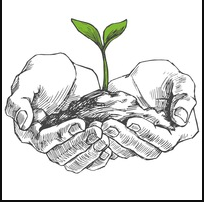 Осиповичи, 20211Полное название гуманитарного проекта«Активное долголетие»2Наименование организации реализующей проект:Учреждение «Осиповичский районный центр социального обслуживания населения»3Физический и юридический адрес организации, телефон, факс, e-mail:213760, Могилевская область, г. Осиповичи, ул. Дмитриева, д.8, тел. 8-02235-56-2-12, факс 8-02235-24-7-74, e-mail: osipovichi.c@mintrud.by4Информация об организации:Учреждение «Осиповичский РЦСОН» является государственным учреждением социального обслуживания, деятельность которого направлена на организацию социального обслуживания граждан, находящихся в трудной жизненной ситуации. Учреждение создано в соответствии с решением Осиповичского районного исполнительного комитета от 29 декабря 1999г. №21-32.5Руководитель организации:Вирмаускене Ирина Ивановна, тел. 8-02235-56-2-12.6Менеджер проекта:Руководитель кружка Воробьёва Валерия Александровна, тел. 8-02235-31-7-41.7Прежняя помощь, полученная от других иностранных источников:Благотворительная организация «Линия жизни детям Чернобыля» выделила в 2019 году: телевизор BBK43 LEM – 1051/FTS2C  и швейную машину PROFI GC 0628 на сумму 22151,94.8Требуемая сумма (в долларах США):144009Софинансирование:400010Срок проекта:Проект рассчитан на долговременное использование.Срок реализации: 2 года.11Цель проекта:Улучшение качества жизни граждан пожилого возраста, профилактика и снижение процесса деменции у граждан пожилого возраста и инвалидов, создание благоприятных условий для сохранения здоровья, ведения ими активного образа жизни. Обеспечение дополнительного образования людей пожилого возраста и инвалидов в вопросах здорового образа жизни.12Задачи проекта:информационная работа с целевыми группами (граждане пожилого возраста, инвалиды) с целью пропаганды здорового образа жизни.улучшение психического и физического здоровья.13Детальное описание деятельности в рамках проекта: В результате деятельности проекта пожилые люди и люди с инвалидностью максимально вовлекаются в работу профилактической группы по ЗОЖ, в интересные и значимые мероприятия связанные с работой фитобара. Тем самым, они получают возможность проявить физическую и творческую активность. Это снижает риск возникновения когнитивных изменений (деменции) в будущем и позволяет как можно дольше обходиться без посторонней помощи и вести полноценную жизнь самостоятельно. Употребление кислородных коктейлей способствует: насыщению организма кислородом и предотвращение кислородного голодания благоприятному воздействию на сердечно - сосудистую и дыхательную системы  налаживанию работы ЖКТповышению защитных свойств организма, стрессоустойчивости, улучшению общего самочувствиятонизированию и повышению работоспособности     Проведение сеансов ингаляции в фитобаре способствует улучшению       работы органов дыхания и фитопрофилактике  с применением настоев и лекарственных трав.  14Особенности проекта:Суть проекта заключается в том, что в процессе его реализации жизнь людей с инвалидностью и пожилых людей изменится, став более активной, насыщенной событиями. Улучшится самочувствие в целом. Акцент делается не просто на проведении мероприятий, а на укреплении и сохранении здоровья, не прибегая к лекарственным средствам.15Деятельность после окончания проекта:По итогам реализации проекта ожидается  рост удовлетворенности достигнутыми личными результатами, улучшение качества жизни за счет работы фитобара и создания комнаты для релаксации16Бюджет проекта:18400